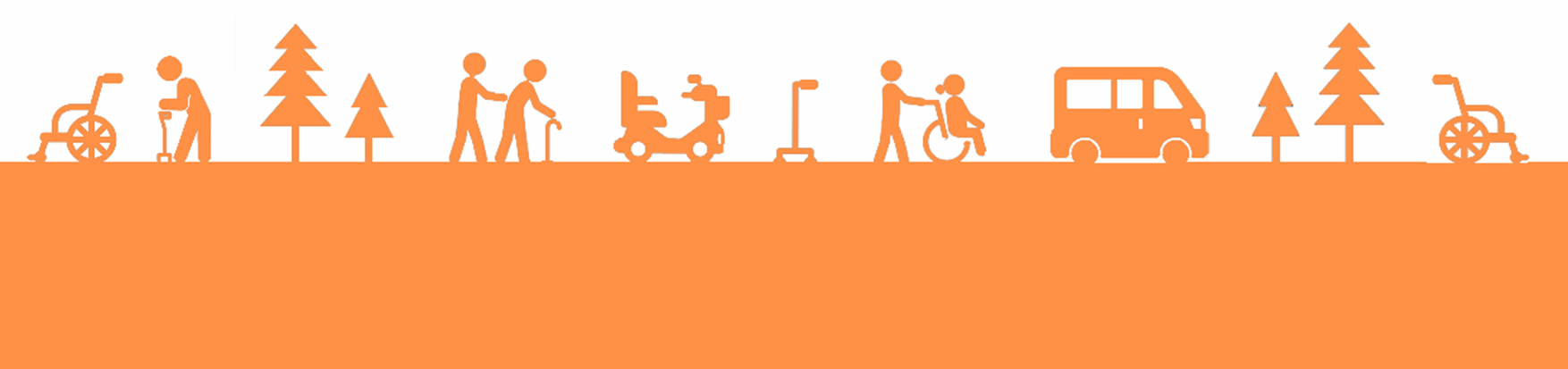 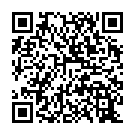 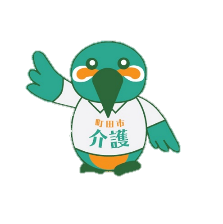 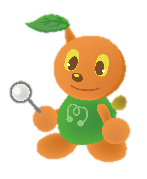 記【申込者】　　　　　　　　　　　　　　　　　　　　　　　　　　　　　提出日　　　　　　年　　　　月　　　　　日法人名称事業所名称事業所住所担当者（所属）　　　　　　　　（役職）　　　　　　　　　　（氏名）　　　　　　　　連絡先アドレス電話番号・FAX（TEL）　　　　　　　　　　　　　　　　（FAX）　　　　　　　